Суть вопроса: Запрос информации Содержание обращения:Уважаемый Максим Федорович!
Согласно письму А.В. Прохорова от 14.09.2017 земельные отношения в отношении земельного участка 77:05:0001010:3521 по адресу 5-й Донской проезд, владение 19, стр.1 ООО "Строй-Комплекс" не оформлены. 
При этом согласно письму Мосгосстройнадзора от 15.09.2017 ЗГ-177/17-(104)-1 ООО "Строй-Комплекс" заключен договор с ДГИ от 27.12.2016 М-05-509545 в отношении земельного участка 77:05:0001010:3521 по адресу 5-й Донской проезд, владение 19, стр.1.
В связи с изложенным выше прошу сообщить:
1. Заключен ли между ООО "Строй-Комплекс" и ДГИ договор аренды от 27.12.2016 М-05-509545?
2. Если такой договор заключен прошу сообщить в отношении какого земельного участка заключен данный договор аренды?
3. Если такой договор заключен - на каком основании договор аренды заключен?
4. Если такой договор заключен - по какой причине он не прошел процедуру государственной регистрации договора аренды земельного участка?
5. Если такой договор заключен - по какой причине А.В. Прохоровым в письме от 14.09.2017 были представленные данные, противоречащие данным Мосгосстройнадзора? 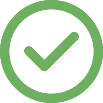 